Pro Rennen nur ein Formular! BITTE IN DRUCKBUCHSTABEN!Hiermit melde ich für den MTB-Weltcup DHI 2020folgende/n Fahrer/in an : Bei unentschuldigtem Nichterscheinen ( Daten für Absage sind veröffentlicht ) wird eine Strafe von der UCI erhoben. Diese wird dem Unterzeichneten in Rechnung gestellt. Bei Anmeldungen nach dem offiziellen Meldeschluss wird eine Nachmeldegebühr von 50 € erhoben (plus eventuelle UCI Nachmeldegebühr), die vor dem Weltcup überwiesen werden muss. Die Absagen (bis Donnerstag vor dem jeweiligen Weltcup) müssen schriftlich per Fax: 069 96780080 erfolgen oder an frank.schmidt@bdr-online.org, in Kopie an info@bdr-online.org. Alle späteren Absagen müssen direkt an den Veranstalter gesendet werden.Hiermit bestätige ich, dass für meine Person - dem Rahmen und Umfang der oben stattfindenden Veranstaltung -  eine ausreichende Haftpflicht-, Unfall- und Auslandsreisekrankenversicherung besteht ACHTUNG: Bei Minderjährigen bestätigt der Erziehungsberechtigte mit seiner Unterschrift, dass falls nicht bereits in Besitz, der Kauf eines Nationaltrikots (45€ inkl. Versandkosten) akzeptiert wird und hierfür das Einverständnis des Erziehungsberechtigten vorliegt.Unterschrift Sportler / Erziehungsberechtigter:   _______________________________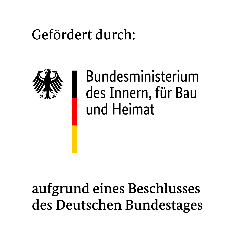  am :                                                                               in :                                                                              Name : Vorname : Straße : Wohnort :Tel. :E-Mail:UCI ID : Geb.Dat. Verein /Team : Hotel/Unterkunft 
beim WC (vollständige Adresse Name, Straße incl. Nr + PLZ Ort)